ОБЩЕСТВО С ОГРАНИЧЕННОЙ ОТВЕТСТВЕННОСТЬЮ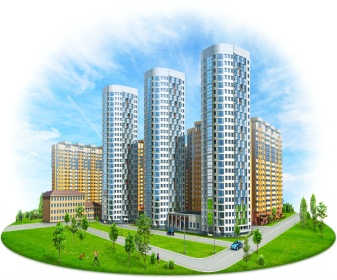 Управляющая компания«Славянская»__________________________________________________________________________________________________________________________________241001, г. Брянск, ул. Костычева, 68	                                                                                                                  Телефон (4832)77-02-01           е-mail: uk.slavyane@mail.ru                                                                                                                   www.slavyanskaya32.ruг. Брянск, ул. Литейная, д.68, корпус 2Тарифы с 01.12.2022г. Дирекция.№п/пНаименование услугиНормативный документЕдиница измеренияТариф, руб.1Содержание жилого помещенияДоговор управления многоквартирным домом №35 от 26.10.2021г.м², жилой площади19,162Холодная водаПриказ Управления государственного регулирования тарифов Брянской области от 23.11.2022г. №34-2/111-вкм³25,703Горячая водаПриказ Управления государственного регулирования тарифов Брянской области от 23.11.2022г. №34-2/32-гвсм³167,984ВодоотведениеПриказ Управления государственного регулирования тарифов Брянской области от 23.11.2022г. №34-1/111-вкм³20,875ОтоплениеПриказ Управления государственного регулирования тарифов Брянской области от 23.11.2022г. №34-2/35-тГ/кал2770,086ЭлектроэнергияПриказ Управления государственного регулирования тарифов Брянской области от 25.11.2022г. №35/2-экВт*ч-одноставочный тариф: 3,33-дневная зона: 3,84 - ночная зона: 2,007Природный газПриказ Управления государственного регулирования тарифов Брянской области от 25.11.2021г. №35/1-гкуб. м 6500,00